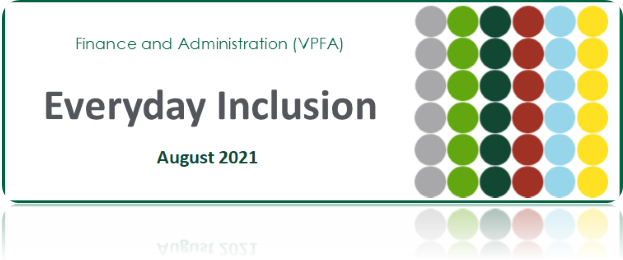 Everyday Inclusion Virtual Scavenger Hunt August 2021:(Re) Connecting to People and PlaceInstructionsThis is designed as a virtual scavenger hunt to be completed without having to be on campus. If you would like the in-person version, we have that, too (see the Everyday Inclusion webpage: https://vpfa.uoregon.edu/everyday-inclusion-2021).You may complete this at any time during August 2021.You can download this and complete it in your own time (you don’t have to complete it all at once). There is a version you can complete online if you prefer to submit that way.You can complete this by yourself or with colleagues, friends, or family. The choice is completely yours—have fun with it. And yes, you are expected to “scavenge” resources online and make use of the knowledge of people around you. Google is a great resource and this also works really well as a team event—get your friends or co-workers involved!Please send your completed scavenger hunt by email to vpfadiversity@uoregon.edu or complete it directly online via this Qualtrics link.If you complete all the questions (whether correct or not) and submit before end-August, you will be entered into the portfolio-wide Everyday Inclusion drawing for a gift card or Duck Bucks.The first 20 people to complete a scavenger hunt—virtual or in-person—will receive an Everyday Inclusion gift bag. Bags are limited to one per person. The bag includes assorted items generously donated by CPFM Zero Waste and Utilities and Energy, UOPD, Print Services, Safety and Risk Services, and a range of departments on and around campus that are outside our portfolio but wanted to support our inclusion efforts (EMU, Orientation Programs, Museum of Natural and Cultural History, Jordan Schnitzer Museum of Art, and University Health Services).Happy hunting!Name: ____________________Email address: ____________________Everyday Inclusion Virtual Scavenger Hunt August 2021: (Re) Connecting to People and PlaceWhich building on campus was the site of the first all-women's dormitory on campus? Which residence hall hosts the Comunidad de Latinx Scholars? Please answer using the name provided on the Spanish version of the UO map.Hint: Check out Map Apps in the top right of the UO map.In this video, what did Seattle-based author Ijeoma Oluo have to explain to her mother? Oluo is the author of several books, including So You Want to Talk about Race. Currently housing the Department of East Asian Languages & Literatures, this former residence hall was home to the first UO African American students to live on campus and was the workplace for the first African American employee at UO. What is the name of the building?Name one building on campus that has at least one baby-changing station AND at least one lactation room.  Hint: Check out another one of those great UO Map Apps.BONUS: Name all four buildings that have both types of facilities.Roughly how many all-gender restrooms are on the UO campus?0-5050-100100-150150-200BONUS: Exactly how many all-gender restrooms are there and which building houses the most? Name one employee that has been spotlighted on the VPFA website. BONUS: What interesting tidbit did you learn about this employee?This song, known as the Black National Anthem, is performed at the UO’s annual Martin Luther King, Jr. Day celebration hosted by the Division of Equity and Inclusion. What is the song’s proper name?Which UO building that was named and dedicated in 2019 to a well-known UO alumna and civil rights activist, features a large “front porch” incorporated into the building’s design as a representation of its cultural significance?BONUS: Who is the building’s namesake and what role did she play on campus? According to Dr. Ibram X. Kendi in this video, what makes it hard for people to be anti-racist? Kendi is a National Book Award-winning and #1 New York Times bestselling author of eight books including How to Be an Anti-Racist and Stamped from the Beginning: The Definitive History of Racist Ideas in America. This building originally housed a 200-seat theater and a magnificent stained-glass skylight covering the entire center of the building. What is the name of the building?A vital part of the university and our portfolio, the UO central power station uses many gallons of water each year for campus heating and cooling. Roughly how many gallons of water are used to cool campus buildings with chilled water annually?BONUS: What is the cost of the water used to heat campus with steam each year?Director of the Center for Black Studies and Assistant Professor in the Black Studies Department at Portland State University, Walidah Imarisha, created a program called, “Why aren’t there more black people in Oregon? A Hidden History.”  Oregon has the dubious distinction of being the only state that entered the Union with a clause in its constitution forbidding what? The UO has a wide range of residential communities for students to find connections outside classrooms and connect with students who have similar interests, identities, or values. Which residential community might a student choose if they are interested in acknowledging and celebrating people who are non-binary, two spirit, or genderqueer?Custodial staff complete a phenomenal amount of work and make up a large proportion of the employees in our portfolio. How many custodial shifts are there within the VPFA portfolio?  (If you don't know, check out the BONUS question for a place you might find the information)BONUS: How many custodian positions are shown on the online VPFA org chart? What is cultural humility, as the UO defines it? Home to the Division of Equity and Inclusion, College of Arts and Sciences, and the Career Center, this five-story building has a different color palette on each level. What does the color on garden level (basement) represent?  Note: Serious Google search skills and perseverance required! “To love a place is not enough. We must find ways to heal it.” This is a quote from the UO’s 2021-22 Common Reader. What is the name of the book?BONUS: Of what nation is the author an enrolled member? Human Resources is responsible for administering the university's Affirmative Action Program and making annual updates to the university's Affirmative Action Plans. According to the Affirmative Action section on the UO HR website, what groups are covered by the university's affirmative action plans?BONUS: Share one myth about affirmative action and summarize the corresponding reality. About what does the Strides for Social Justice app educate users?BONUS: Which UO employee is one of the Strides for Social Justice guides? 
OPTIONAL EXTRA: Highlight something new you learned through this scavenger hunt.Please share any impressions you might have of this activity.